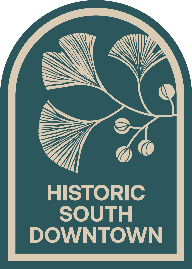 Tuesday, February 28, 2023 5 to 6:30 p.m. AGENDA SUBJECT TO CHANGEHybrid Meeting Format!HSD conducts public meetings through a hybrid meeting format, with limited space in Hing Hay Coworks, 409B Maynard, Ave. S. and also via zoom (link at the top of this agenda). Meeting Schedule | 4th Tuesday Each Month @ 5-6:30PM 2023Regular Board Meetings: 				Special Board MeetingsJan 24th 	Feb 28th 	Mar 28th 		April 29 Board Retreat (Hybrid)		May 23rd 	Jun 27th 	Jul 25th 		Oct: MIXER TBDAug 22nd 	Sep 26th 	Oct 24th Nov. 28 	Dec (TBD)		Questions regarding this agenda or future meeting should be directed to  info@historicsouthdowntown.org. For accommodations for translation, hearing or sight impairment, please contact Ellen Ta, Ellen@historicsouthdowntown.org Please register to receive email notifications at historicsouthdowntown.org.TimeTypeDescriptionPresenter5 p.m.ActionCall to OrderPublic CommentDana Phelan5:05 p.m.ActionConsent AgendaMinutes (Jan)*Treasurer’s Reports (Jan)*Dana Phelan5:10 p.m.InformationStatus of WSBLE AdvocacyBridgesBoard AdvocacyOpportunities for ParticipationPotential OutcomesMaryKate RyanKathleen Barry Johnson5:30 p.m.Information Status of Legislative AdvocacyPier 48Sustainable FundingKathleen Barry Johnson5:40 p.m.InformationBoard RetreatConfirm LocationConfirm FacilitatorAleksa ManillaDana PhelanKathleen Barry Johnson5:50 p.m.ActionExecutive Committee: Audit ReportKathleen Barry Johnson6:10 p.m.InformationExec Director ReportArts Grant UpdateLid I-5 MeetingOther updatesKathleen Barry Johnson6:20 p.m.InformationFor the Good of the OrderAll